Nadam se da ste jučer svi zaigrali igru dopunjavanja do 10 i na taj način ponovili zbrajanje do 10 odnosno rastavljanje brojeva. Možete ju zaigrati i sada, prije početka usvajanja novog gradiva.Igra u parovima – roditelj kaže jedan broj do 10 (npr. 2), a učenik mora što brže reći koji broj treba dodati broju 2 da zbroj bude 10. Igra se može igrati i na brojevnoj crti – npr. stani na broj 2 – koliko puta moraš skočiti do broja 10.DANAS ĆEMO UČITI ZBRAJATI DO 20 S PRIJELAZOM DESETICE.Otvori knjigu iz matematike na 70.stranici.Promotri sliku uz 1. zadatak i riješi primjere u oblačićima.Pogledaj 2. zadatak! Vidi račun zbrajanja, promotri sliku i brojevnu crtu. Pokušaj pretpostaviti koliki je zbroj?Uoči i upamti: ako smo drugi pribrojnik uvećali za jedan –i zbroj će se uvećati zajedan.Riješi 3. zadatak koristeći se žetonima u boji (ili onim što imate kod kuće: bojicama, flomasterima, štapićima, bademima, grahom itd) . Ako želiš, smisli još nekoliko svojih zadataka.Važno je da za prvi pribrojnik slože žetone u jednoj boji, a za drugi pribrojnik u drugoj boji. Kada si vizualno na taj način postave zadatak, lakše će usvojiti princip zbrajanja s prijelazom desetice.USTANI I RAZGIBAJ SE MALO! POSKOČI NA PRSTIMA 5 PUTA.Nastavljamo dalje.Naučit ćemo na koji način je najlakše zbrajati jednoznamenkaste brojeve čiji je zbroj veći od 10. Sam naziv nam govori, moramo prijeći „preko“ desetice i nastaviti joj dodavati ono što nam u deseticu nije stalo.Zbrajat ćemo na duži način, korak po korak, kako je prikazano u drugome dijelu 3. zadatka. Pogledaj račun i prati kako ga rješavamo korak po korak.RAČUN:                        8 + 3=	2	1Drugi pribrojnik rastavljamo na dva broja: broj koji prvome pribrojniku nedostaje do 10 i broj koji nam ostane u drugom pribrojniku nakon „posuđivanja“.	                      8 + 3= 8+ 2+ 1	2        1Prvi pribrojnik prepisujemo. Drugi pribrojnik zapisujemo u obliku dva broja na koja smo ga rastavili.	8 + 3= 8+ 2+ 1				         = 10 + 1Zapisani račun zbrajamo redom s lijeva na desno.8+2 jednako je 10 (pišemo 10), a zadnji broj koji nismo još pribrojili prepisujemo (prepisujemo +1)	8 + 3= 8+ 2+ 1				         = 10 + 1                                        = 11Zbrojimo preostala dva pribrojnika. Dakle, 8+3 =11.Otvori bilježnicu, u nju prepiši i nacrtaj:	ZBRAJANJE  (8+3)Napomena: Na slici smo crtom odvojili deseticu. Tako jasnije vidimo kako smo pribrojili DRUGI PRIBROJNIK: koliko smo trebali pribrojiti do 10 (2 kružića) i koliko smo još morali dodati desetici (1 kružić).Upamti: uvijek rastavljamo DRUGI PRIBROJNIK na dva broja. Prvo popunjavamo potrebnim brojem do 10, a zatim desetici dodajemo broj koji nam ostane u drugom pribrojniku.Na isti način (korak po korak), riješi za vježbu zadatke u udžbeniku: 71.str/6.zad; 72.str/1.,2.zad. Slobodno zaokruži ili podebljaj crvenom bojicom drugi pribrojnik koji rastavljaš i zapiši iznad njega na koje brojeve ćeš ga rastaviti (kao što sam vam pokazala i kao što smo zapisali u bilježnice).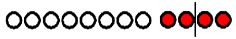              2          18 + 3 = 8 + 2 + 1     = 10 + 1                         = 11